от 31 июля 2013 года  № 28Об определении границ прилегающих к организациям и объектам территорий, на которых не допускается розничная продажа алкогольной продукцииРуководствуясь Федеральным законом от 22 ноября 1995 г. №171-ФЗ «О государственном регулировании производства и оборота этилового спирта, алкогольной и спиртосодержащей продукции», постановлением Правительства Российской Федерации от 27 декабря 2012г. №1425 «Об определении органами государственной власти субъектов Российской Федерации мест массового скопления граждан и мест нахождения источников повышенной опасности, в которых не допускается розничная продажа алкогольной продукции, а также определении органами местного самоуправления границ прилегающих к некоторым организациям и объектам территорий, на которых не допускается розничная продажа алкогольной продукции» администрация Красномостовского сельского поселения              п о с т а н о в л я е т:1.Определить на территории Красномостовского сельского поселения прилегающие территории, на которых не допускается розничная продажа алкогольной продукции, к следующим объектам:- муниципальное бюджетное общеобразовательное учреждение            «Красномостовская средняя общеобразовательная школа»;- муниципальное бюджетное дошкольное учреждение «Красномостовский детский сад»;- муниципальное бюджетное дошкольное учреждения «Озернинский детский сад».2. К прилегающей территории муниципальное бюджетное общеобразовательное учреждение            «Красномостовская средняя общеобразовательная школа» на которой не допускается розничная продажа алкогольной продукции, отнести территорию с расстоянием в 240 метров по прямой линии от центрального входа в здание, в котором расположено учреждение, до центрального входа для посетителей предприятия розничной торговли или общественного питания, осуществляющих розничную продажу алкогольной продукции, с обозначением границы прилегающей территории на схеме (приложение №1).3. К прилегающей территории муниципальное бюджетное дошкольное учреждение «Красномостовский детский сад», на которой не допускается розничная продажа алкогольной продукции, отнести территорию с расстоянием  35 метров по прямой линии от центрального входа в здание, в котором расположено учреждение, до центрального входа для посетителей предприятия розничной торговли или общественного питания, осуществляющих розничную продажу алкогольной продукции, с обозначением границы прилегающей территории на схеме (приложение №2).4. К прилегающей территории муниципальное бюджетное дошкольное учреждение «Озёрнинский детский сад», на которой не допускается розничная продажа алкогольной продукции, отнести территорию с расстоянием  35 метров по прямой линии от центрального входа в здание, в котором расположено учреждение, до центрального входа для посетителей предприятия розничной торговли или общественного питания, осуществляющих розничную продажу алкогольной продукции, с обозначением границы прилегающей территории на схеме (приложение №3).5. Постановление вступает в силу после его официального обнародования на информационном стенде администрации.7. Контроль за исполнением настоящего постановления оставляю за собой.Глава администрацииКрасномостовского сельского поселения                                                                  В.И. ЛопатниковПриложение № 1к постановлению администрации Красномостовского сельского поселения от 31 июля 2013 г. № 28Схема границ прилегающей территории Красномостовской средней общеобразовательной школы, на которой не допускается розничная продажа алкогольной продукции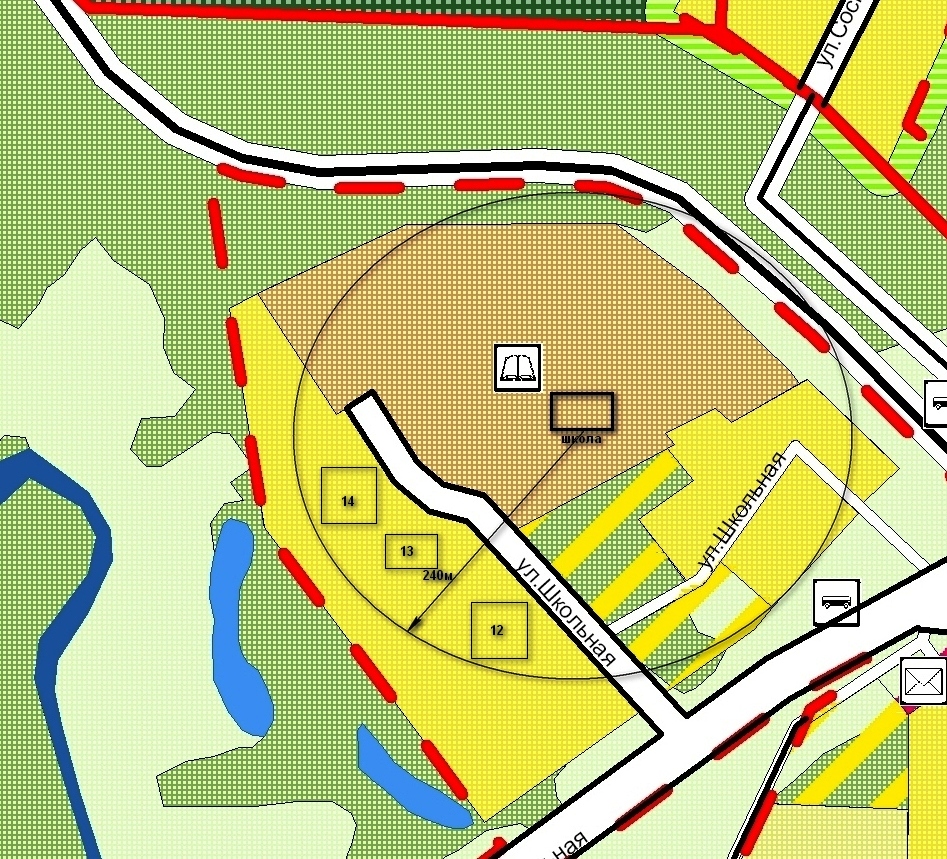 Приложение № 2к постановлению администрации Красномостовского сельского поселения от 31 июля 2013 г. № 28Схема границ прилегающей территории муниципального дошкольного учреждения «Красномостовский детский сад», на которой не допускается розничная продажа алкогольной продукции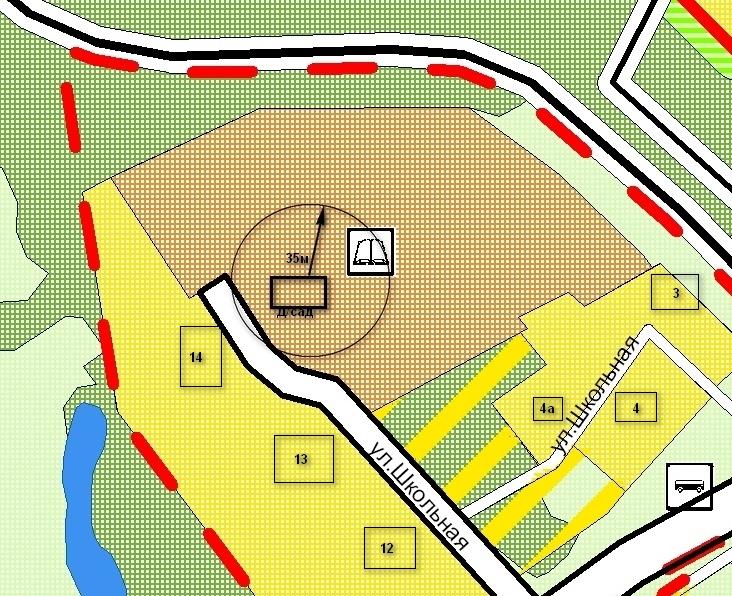 Приложение № 3к постановлению администрации Красномостовского сельского поселения от 31 июля 2013 г. № 28Схема границ прилегающей территории муниципального дошкольного учреждения «Озернинский детский сад», на которой не допускается розничная продажа алкогольной продукции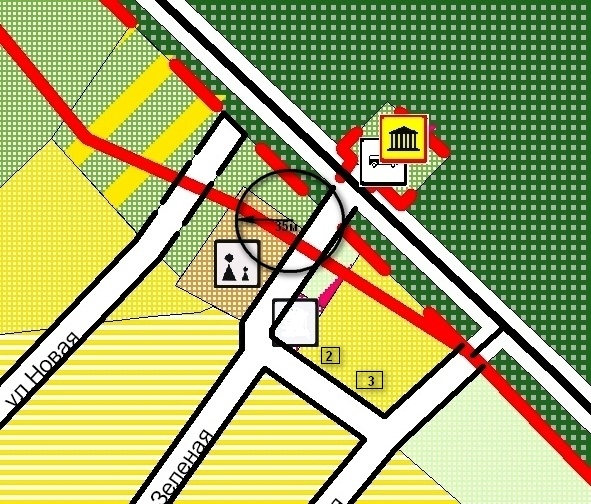 КРАСНЫЙ МОСТПОСЕЛЕНИЙАДМИНИСТРАЦИЙ  АДМИНИСТРАЦИЯ    КРАСНОМОСТОВСКОГО СЕЛЬСКОГО ПОСЕЛЕНИЯПУНЧАЛПОСТАНОВЛЕНИЕ